Ежедневный гидрологический бюллетеньСведения о состоянии водных объектов Восточно-Казахстанской и Абайской области, по данным гидрологического мониторинга на государственной сети наблюдений по состоянию на 8 час. 13 апреля 2024 годаОЯ: На территории Абайской и Восточно-Казахстанской области на предстоящие сутки в связи выпавшими осадками и повышением температурного фона продолжится интенсивное снеготаяние, ожидается формирование талового и склонового стоков, подъемы уровней воды на реках, при этом возможны разливы и подтопления.Данные ГЭСПримечание: Данные сбросов (Б ГЭС, У-ка ГЭС, Шульбинская ГЭС) и уровень воды (У-ка ГЭС, Шульбинская ГЭС) получены по оперативным данным АО «KEGOK». Директор                   		                                                            Л. БолатқанСоставил (а): Асқарова І.А.Тел.: 8 7232 76 79 05	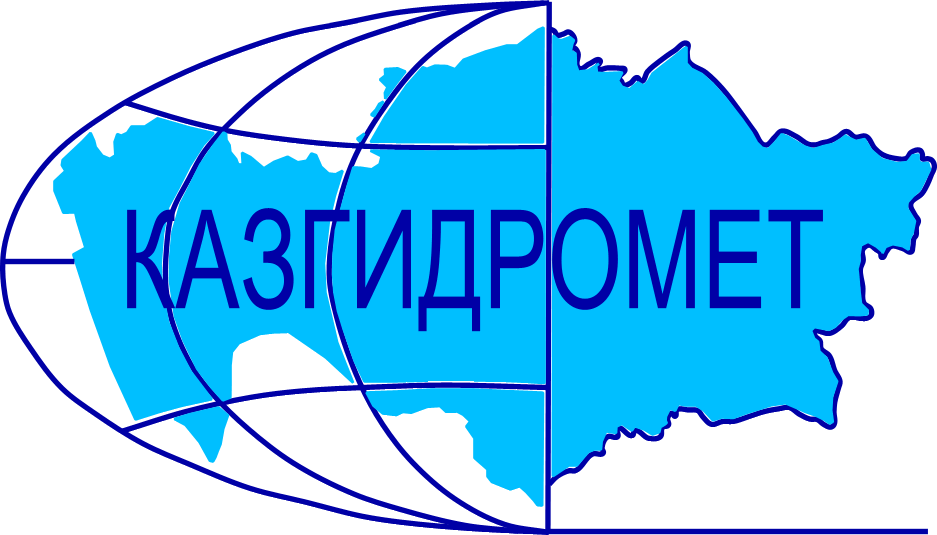 Филиал Республиканского государственного предприятия на праве хозяйственного ведения "Казгидромет" Министерства экологии и природных ресурсов РК по Восточно-Казахстанской и Абайской областямФилиал Республиканского государственного предприятия на праве хозяйственного ведения "Казгидромет" Министерства экологии и природных ресурсов РК по Восточно-Казахстанской и Абайской областямг. Усть-Каменогорск   ул. Потанина, 12г. Усть-Каменогорск   ул. Потанина, 12Тел. 76 79 05, 70 14 40Название гидрологического постаКритический уровеньводы смУровень воды смИзменение уровня воды за сутки ±смРасход воды, м³/сек Ледовая обстановка и толщина льда смр. Кара Ертис - с. Боран5253355499р. Ертис - с. Абылайкит3001750р. Ертис - с. Уварова263-23р. Ертис - с. Баженово55837р. Ертис - г. Семей45039735р. Ертис - с. Семиярка550261492570Навалы льда на берегах, ледоход 10%р. Бас Теректы - с. Мойылды145-3818.7р. Калжыр - с. Калжыр488543.0р. Кандысу - с. Сарыолен7807.93р. Богаз - с. Кызыл Кесик23032.38р. Каргыба - с. Есим3790р. Улкен Бокен - с. Джумба315566.3р. Кайынды - с. Миролюбовка234-13р. Куршим - с. Маралды246-785.7р. Куршим - с. Вознесенка310222-30127р. Нарын - с. Кокбастау403041.7р. Нарын - с. Улкен Нарын221-765.1р. Буктырма - с. Берель29079-241.1Остаточные заберегир. Буктырма - с. Барлык250(300з)70-592.5Остаточные заберегир. Буктырма - с. Лесная Пристань530387-52505Навалы льда на берегахр. Хамир - с. Малеевск176-2383.4р. Акберел (Aкбулкак) – с. Берел243-113.8Остаточные заберегир. Аксу - с. Аксу90-722.8Навалы льда на берегахр. Урыль - с. Урыль14502.40Остаточные заберегир. Черновая - с. Черновое (Аккайнар)50614.25р. Левая Березовка - с. Средигорное200137-299.09р. Тургысын - с. Кутиха75-2342.9Остаточные заберегир. Березовка - с. Соловьево230-4325.3р. Сибе - с. Алгабас1615р. Абылайкит - с. Самсоновка420380-1238.4р. Тайынты – с. Асубулак323335.2р. Смолянка - с. Северное7711.31р. Шаровка - с. Шаровка177-12р. Ульби - г. Риддер324-29р. Ульби - с. Ульби Перевалочная380216-49317р. Киши Ульби - с. Горная Ульбинка380259-28р. Дресвянка - с. Отрадное91-59.36р. Улан - с. Герасимовка440387-111.5р. Глубочанка - с. Белокаменка334292-193.90р. Красноярка - с. Предгорное350290-2120.3р. Оба - с. Каракожа199-36227Навалы льда на берегахр. Оба - с. Верхуба450275-50р. Оба - г. Шемонаиха430297-66958р. Малая Убинка - с. Быструха516-49р. Жартас - с. Гагарино16301.97р. Кызылсу - с. Шалабай21838.22р. Шар - аул Кентарлау490437-3381.9р. Шар – г. Чарск3330вдхр. Буктырма - п. Тугыл4025Лед относит от берегавдхр. Буктырма - с. Аксуат3926Подвижка льда, лед относит от берегавдхр. Буктырма - с. Куйган4073вдхр. Буктырма - с. Хайрузовка4090Закраины 10%, лед подняло,вода на льдувдхр. Буктырма - с. Заводинка412-1Промоины 20%, вода на льду, лед потемнел, лед подняловдхр. Буктырма - с. Селезневка4050Закраины 10%, вода на льду, лед тает на местевдхр. Буктырма - г. Серебрянск4053р. Аягоз - с. Тарбагатай142217.3р. Аягоз - г. Аягоз3230р. Уржар - с. Казымбет 135120.0р. Емель - п. Кызылту Нет связи Название ГЭСНормальный подпорный уровеньНормальный подпорный уровеньУровеньводы, м БСОбъем,км3Сброс,м3/сФактический приток, м3/сПримечаниеНазвание ГЭСУровеньводы, м БСОбъем,км3Уровеньводы, м БСОбъем,км3Сброс,м3/сФактический приток, м3/сПримечаниеБ ГЭС (сброс среднее суточный)394.8449.62391.0431.02575.01360данные Б ГЭС за 2023 год389.4924.678332У-КА ГЭС (08:00 ч.)327.840.66327.160.631350Шульбинская ГЭС (08:00 ч.)240.02.39240.862.62235001280Ульби+Оба